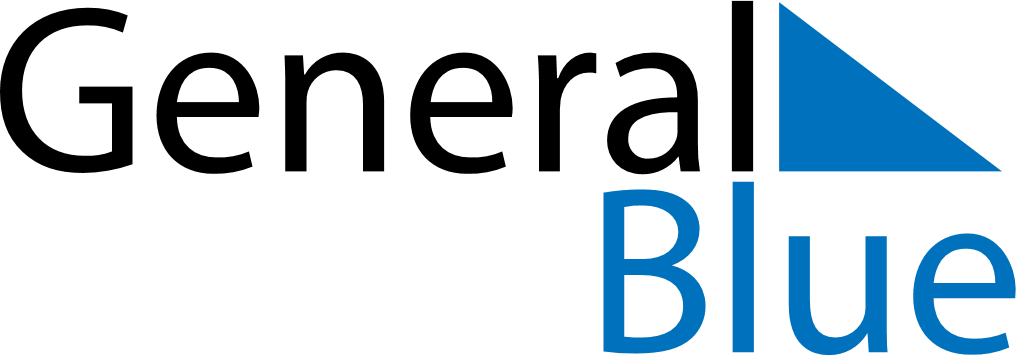 October 2023October 2023October 2023October 2023GermanyGermanyGermanyMondayTuesdayWednesdayThursdayFridaySaturdaySaturdaySunday123456778National Holiday910111213141415161718192021212223242526272828293031